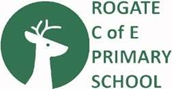 HEALTHY SNACKS - All children in Reception year, year 1 and year 2, are offered a healthy snack at playtime. This snack depends on the season and will be a piece of fruit or a packet of raisins. We are a NUT FREE school, please do not send any products containing nuts in packed lunch boxes or as a healthy snack.